Publicado en Cabra (Córdoba) el 01/09/2020 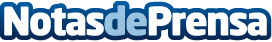 Se dispara el crecimiento online de Oficit, ecommerce de mobiliario de oficina, ante la tendencia creciente de la modalidad del teletrabajoUna de las mayores ventajas para las empresas que optan por el teletrabajo es el aumento de la producciónDatos de contacto:Maite957 04 89 26Nota de prensa publicada en: https://www.notasdeprensa.es/se-dispara-el-crecimiento-online-de-oficit_1 Categorias: Nacional Interiorismo Marketing Andalucia E-Commerce Consumo Oficinas http://www.notasdeprensa.es